ATTACHMENT C APPLICANT INFORMATION AND CERTIFICATION SHEET							                                   RFA #7365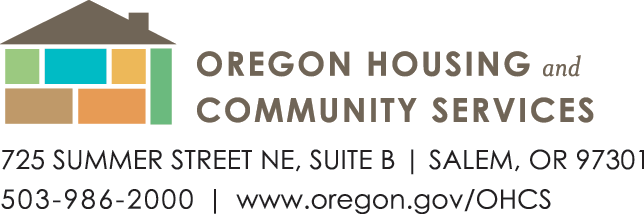                     Homeownership Support Services			Application									         (Fillable form)Applicant Name:       Applicant Address:       					Contact Name:       					Contact Email:       Contact Phone:       Tax ID:       	Authorized Representative:        Email:      Secretary of State Business Registry:        (If Not Applicable: Explain or put N/A)Select Applicant’s Eligible Organization type:         Non-profit Organization      Housing Authority    Local Government   Federally Recognized Indian TribeDoes Applicant sponsor and manage homeownership programs?Select “Yes” or “No”.  Yes – Applicant sponsors and manages Low-Income homeownership programs  No – Applicant does notDoes Applicant serve Low-Income homeowners?  Yes – Applicant serves Low-Income homeowners  No – Applicant does notFunding Request - Enter desired amount of funds requested.  Total maximum funding request is not to exceed $300,000.00 per Eligible Organization in all four (4) categories per the RFA requirements. Applicant is requesting $ for technology and software. Technology expenses exceeding $2,500 in total, require preauthorization with supporting documents from Agency. Applicant is requesting $ for Operational Capacity Building Support.Applicant is requesting $ for additional expenses related to the COVID-19 pandemic.Applicant is requesting $ for expansion to Unserved and Underserved populations.Eligible and approved goods or services must be purchased and received between March 1, 2022, and June 30, 2023.Certification:Applicant: I hereby certify and affirm that I have reviewed the RFA material, any addenda, and understand only specific RFA activities (eligible and approved purchases or services) are authorized upon acceptance of an Agency-approved Application (in whole, part, or as negotiated and approved by Agency) and executed Agreement. An authorized representative may sign the Agreement electronically.Authorized Representative Signature: ______________________________	Date: _________			                                  Director or designeePrinted name and title of signer: __________________________________________________________For Agency UseDate Received:    __________	Received by:  _________       Amount Approved: _________Approved Date:  __________		Approved by: _________       Reason for denial:   _________Denied:     __________		Denied by:      _________	